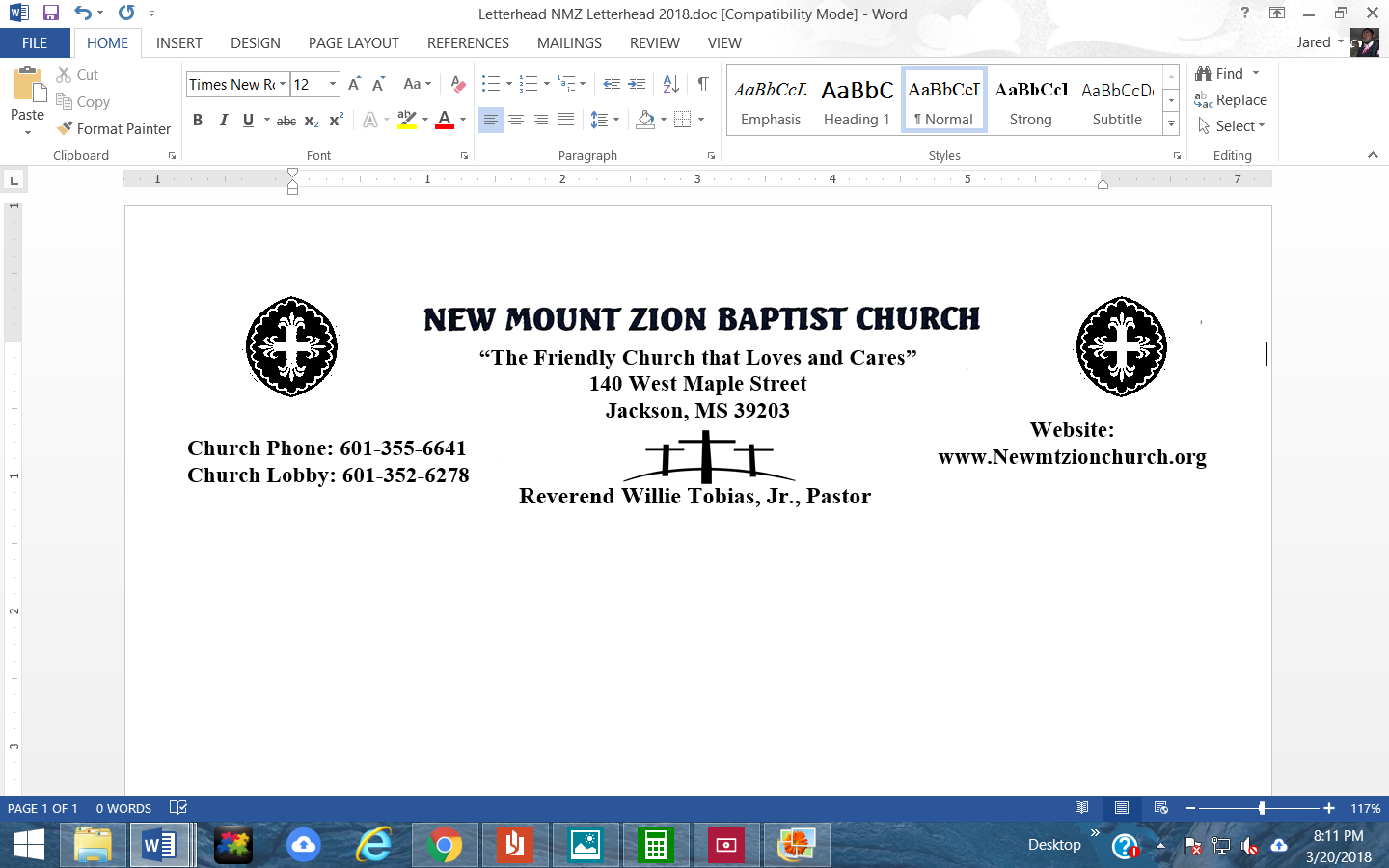 Genesis 35:16-29Bible Class: January 17, 2022“The Faithfulness of God Will Carry Us Through”Point to Ponder:  Jacob takes counsel from God. He and his family move through the land toward Bethel under the protection of the Lord. Accounts of the deaths of Rachel, Deborah, and Isaac are recorded, as well as the birth of Jacob’s youngest son Benjamin. In verse 16-20, what loss did Jacob suffer? What are some reasons why faithful individuals still experience trials and sorrow?  (Bro. Michael Mance) Why do you think Jacob changed his son’s name from Ben-oni (the son of my sorrow) to Benjamin (the son of my right hand)? (Sis. Brenda Newson) In reading verses 21-22, What disappointment does Jacob experience from his firstborn son Reuben?  (Deacon Sammie Wilson)Briefly discuss the significance of Jacobs twelve sons, verses 23-26. (Deacon Dennis McCollum)In reading verses 27-29, discuss Jacobs visit with his father Isaac one last time. How old was Isaac at the time of his death?  (Sis. Leslie Jennings)